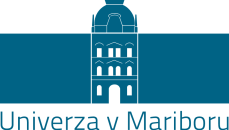 Ime Priimek
Univerza v Mariboru | University of Maribor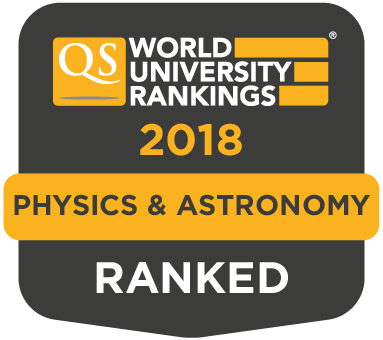 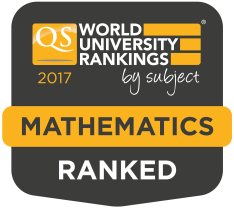 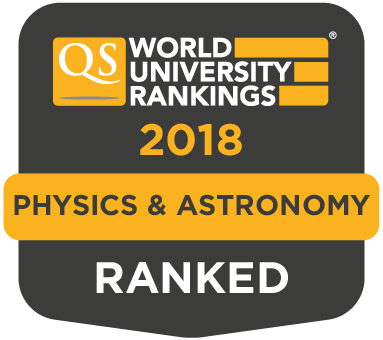 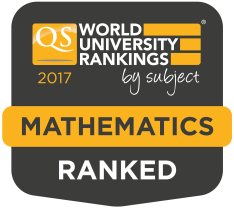 Fakulteta za naravoslovje in matematiko
Faculty of Natural Sciences and Mathematics
Koroška cesta 160, 2000 Maribor, SlovenijaT: +386 2 229 38 44E: ime.priimek@um.si, www.fnm.um.si